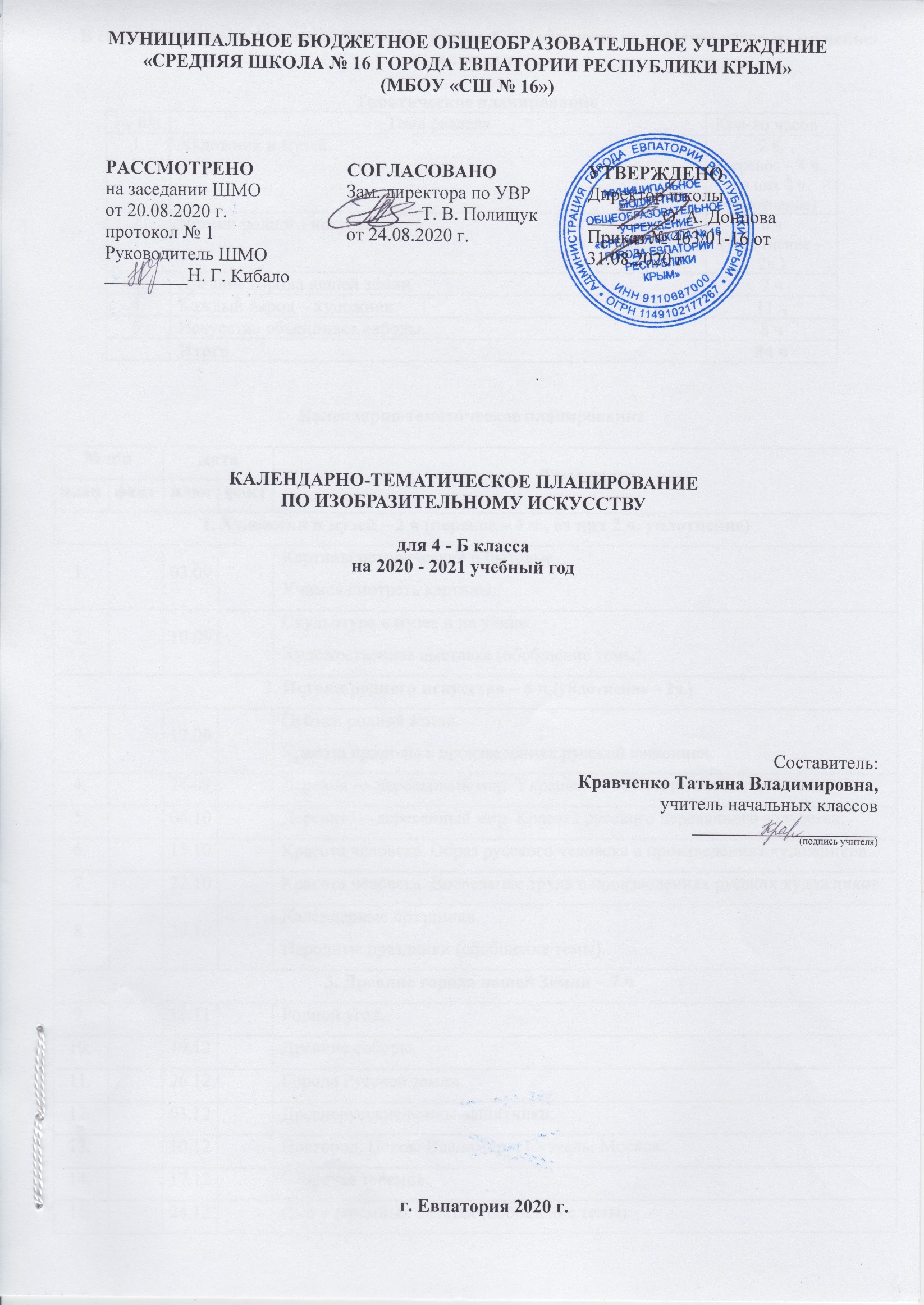 В связи с переносом 4 часов на 2020-2021 учебный год изменено количество часов на изучение отдельных тем.Тематическое планированиеКалендарно-тематическое планирование№ п/пТема разделаКол-во часов1.Художник и музей.2 ч.(перенос – 4 ч.,из них 2 ч. уплотнение)2.Истоки родного искусства.6 ч(уплотнение – 2ч.)3.Древние города нашей земли.7 ч4.Каждый народ – художник.11 ч5.Искусство объединяет народы.8 чИтого 34 ч№ п/п№ п/пДатаДатаТема урокапланфактпланфактТема урока1. Художник и музей – 2 ч (перенос – 4 ч., из них 2 ч. уплотнение)1. Художник и музей – 2 ч (перенос – 4 ч., из них 2 ч. уплотнение)1. Художник и музей – 2 ч (перенос – 4 ч., из них 2 ч. уплотнение)1. Художник и музей – 2 ч (перенос – 4 ч., из них 2 ч. уплотнение)1. Художник и музей – 2 ч (перенос – 4 ч., из них 2 ч. уплотнение)1.03.09Картины исторические и бытовые. Учимся смотреть картины.2.10.09Скульптура в музее и на улице. Художественная выставка (обобщение темы).2. Истоки родного искусства – 6 ч (уплотнение – 2ч.)2. Истоки родного искусства – 6 ч (уплотнение – 2ч.)2. Истоки родного искусства – 6 ч (уплотнение – 2ч.)2. Истоки родного искусства – 6 ч (уплотнение – 2ч.)2. Истоки родного искусства – 6 ч (уплотнение – 2ч.)3.17.09Пейзаж родной земли. Красота природы в произведениях русской живописи.4.24.09Деревня — деревянный мир. Украшения избы и их значение.5.01.10Деревня — деревянный мир. Красота русского деревянного зодчества.6.08.10Красота человека. Образ русского человека в произведениях художников.7.15.10Красота человека. Воспевание труда в произведениях русских художников.8.22.10Календарные праздники. Народные праздники (обобщение темы).3. Древние города нашей Земли – 7 ч3. Древние города нашей Земли – 7 ч3. Древние города нашей Земли – 7 ч3. Древние города нашей Земли – 7 ч3. Древние города нашей Земли – 7 ч9.29.10Родной угол.10.12.11Древние соборы.11.19.11Города Русской земли.12.26.11Древнерусские воины-защитники.13.03.12Новгород. Псков. Владимир и Суздаль. Москва.14.10.12Узорочье теремов.15.17.12Пир в теремных палатах (обобщение темы).4. Каждый народ — художник- 11 ч4. Каждый народ — художник- 11 ч4. Каждый народ — художник- 11 ч4. Каждый народ — художник- 11 ч4. Каждый народ — художник- 11 ч16.24.12Страна Восходящего солнца.17.14.01Образ художественной культуры Японии.18.21.01Образ женской красоты.19.28.01Народы гор и степей.20.04.02Юрта как произведение архитектуры.21.11.02Города в пустыне.22.18.02Древняя Эллада.23.25.02Мифологические представления Древней Греции.24.04.03Европейские города Средневековья.25.11.03Образ готического храма.26.01.04Многообразие художественных культур в мире (обобщение темы).5. Искусство объединяет народы – 8 ч.5. Искусство объединяет народы – 8 ч.5. Искусство объединяет народы – 8 ч.5. Искусство объединяет народы – 8 ч.5. Искусство объединяет народы – 8 ч.27.08.04Материнство. Образ Богоматери в русском и западноевропейском искусстве.28.15.04Мудрость старости. Сопереживание.29.22.04Герои - защитники. Героическая тема в искусстве разных народов.30.29.04Юность и надежды.31.06.05Искусство народов мира.32.20.05Искусство народов мира (обобщение).33.Выставка работ «Наше творчество».34.Обобщающий урок за год.